Potter PTO, 185 Cross Road, Dartmouth, MA 02747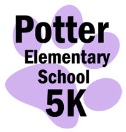 
Dear Community Member,The George H. Potter Elementary School PTO is very excited to announce that on May 1, 2016, we will be holding our third annual Potter 5K Road Race at the George H. Potter Elementary School in Dartmouth.  The purpose of the race is to raise funds for the PTO, which in turn will be used to fund educational opportunities for the students outside of the classroom. The opportunities range from traditional field trips to historic and scientific areas throughout the region as well as visits to local businesses where the students are educated on the basics of economics. We are asking our community business leaders to assist the Potter PTO in this endeavor in the form of event sponsorship.  There are several “levels” of giving available:Platinum ($2500)- This is the lead sponsorship for the event.  The business logo will be prominently displayed on the front of the shirt that represents the run, as well as on the website (potter5k.weebly.com). There will be the opportunity to prominently display your banner at the start and end of the race.  As well as providing recognition in the “goodie” bag given to every runner in the event.Gold ($500)- This sponsor will have their logo prominently displayed on the back of the T-shirt as well as on the website.  The business can also have materials in the “goodie” bag and a small banner representing your business can be posted at water stations along the course if provided.Silver ($250)- This sponsor will have their name displayed on the back of the T-shirt (middle) and on the website.  The business can also have materials in the “goodie” bag.Bronze ($100)- This sponsor will have their name displayed on the back of the T-shirt (bottom 1/3rd).Family and community contribution ($25)- We are reserving the bottom of the T-shirt for families and friends of Potter School where they can provide a 20 character message.Please feel free to give me a call with any questions or concerns that you may have regarding this event or request. We look forward to hearing from you and appreciate your time and consideration. Sincerely,
Dennis M. LearyPotter 5K Race Director
Potter Elementary PTO
508.441.0872
dml@learys.com
http://potter5k.weebly.comPotter PTO, 185 Cross Road, Dartmouth, MA 02747Potter PTO 5K Road Race Sponsorship Level of sponsorship – 	 $2500	 $500		 $250		 $100These levels of sponsorship allow you to submit your logo to be displayed as outlined on the enclosed letter. Level of sponsorship –	 $25 		 Other $_______         Other/In-kind ___________________These levels of sponsorship may allow you to submit your logo or provide a 20 character message.  See the enclosed letter for details.20 character message - Please provide us with your contact information - 				 Anonymous (on all materials)Name (Family or Business)  	_________________________________________________________________Address (Family or Business)	_________________________________________________________________				_________________________________________________________________Phone Number and/or email	_________________________________________________________________Thank you for your support of George H. Potter School PTO!